         Jeugdbeleidsplan sjo ubc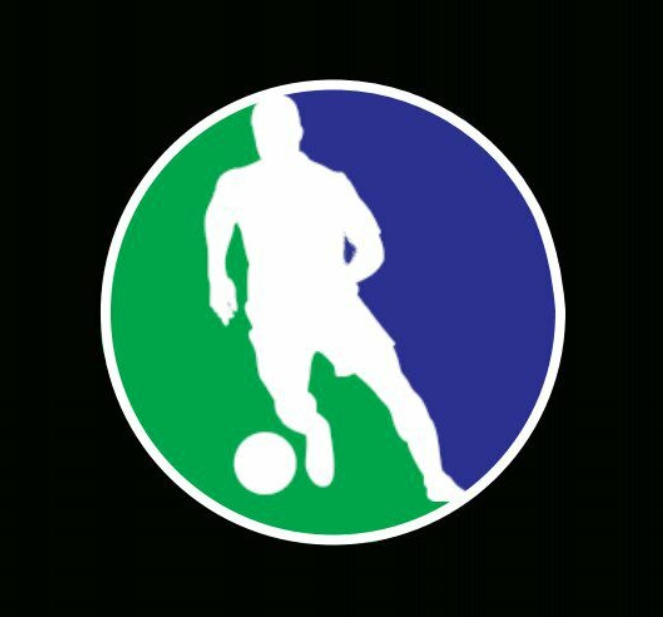 Inhoud:InleidingIn 2015 zijn de verenigingen vv IVS en vv Urmondia gestart met samenwerking in het jeugdvoetbal. Alle twee de verenigingen waren niet meer in staat om diverse teams in de jeugdafdeling samen te stellen.In 2017 heeft de samenwerking tussen vv IVS en vv Urmondia een meer structureel karakter gekregen door de ondertekening van een samenwerkingsovereenkomst waarin het doel van de samenwerking is verwoordt en ook enkele afspraken zijn vastgelegd.Na enkele jaren van samenwerking ontstond in 2017 de behoefte om meer structuur in de samenwerking aan te brengen. Dit was de aanleiding om dit beleidsplan op te stellen. Hier is de naam sjo UBC uitgekomen, urmond/berg combinatie.Doel van dit beleidsplanDoel van dit beleidsplan is om een kader te bieden aan het kader van sjo ubc en de leden en besturen van de 2moederverenigingen.Met dit beleidsplan wordt duidelijk gemaakt wat de leden van sjo UBC kunnen verwachten en wordt duidelijk gemaakt hoe we dit willen organiseren.LeeswijzerIn dit beleidsplan komen de volgende onderdelen aan de orde:Hoofdstuk 2 gaat over de doelstelling van het jeugdvoetbal bij sjo ubc . Hierin komt aan de orde wat we willen bereiken met de samenwerking tussen vv IVS en Urmondia en ook wat we willen bereiken met het jeugdvoetbal.Hoofdstuk 3 wordt de visie op voetballen toegelicht en de visie op het leren van voetballen. Dus hoe we willen dat de jeugd voetbalt en wat we in de trainingen graag aan de jeugdvoetballers willen leren.Hoofdstuk 4  gaat in op wat we de verschillende jeugdteams willen bieden op voetbalgebied. Hoofdstuk 5 is het selectiebeleid beschreven.Hoofdstuk 6 worden de uitgangspunten voor de doorstroming naar de senioren beschreven.Hoofstuk 7 komt aan de orde hoe we met ons vrijwilligerskader om willen gaan.          Hoofdstuk 8 gaat in op de organisatie van de samenwerking binnen sjo ubc.          Hoofdstuk 9 worden tenslotte een aantal actiepunten benoemd waar we de komende jaren actief           mee aan de slag willen.DoelstellingDoelstelling van de samenwerkingDe doelen die met de samenwerking binnen sjo ubc worden nagestreefd zijn:-      Het aanbieden van de mogelijkheid tot het spelen van voetbal aan alle leeftijdscategorieën van het jeugdvoetbal binnen de dorpen Berg aan de maas en Urmond.-	Het zoveel mogelijk behouden van jeugdspelers voor de verenigingen zodat ook aanwas voor het seniorenvoetbal kan worden verkregen.Doelstelling jeugdvoetbal sjo UBCPlezierMet het jeugdvoetbal binnen sjo ubc streven we zoveel mogelijk plezier voor iedereen na. In eerste instantie gaat het daarbij om plezier voor de voetballers maar daarnaast ook om plezier voor de ouders van de spelers, het kader en alle andere betrokkenen. Sjo UBC wil vooral uitstralen dat het leuk is om hier te voetballen.Het voetballen met plezier draagt bij aan het creëren van binding van spelers en vrijwilligers aan de verenigingen.Winst boekenOnder winst boeken zou je kunnen verstaan dat je een wedstrijd graag wilt winnen en dat je kampioen wilt worden. Natuurlijk is dat de ambitie van ieder team, maar er is meer. Wat we ook willen nastreven is winst boeken op het gebied van de individuele ontwikkeling van jeugdspelers. En daarbij gaat het niet alleen om de ontwikkeling van de voetbaltechnische kwaliteiten maar ook om de sociale ontwikkeling van spelers. Hoe ga je in teamverband met elkaar om? Is er begrip en respect voor elkaar, ook voor de spelers die minder goed kunnen voetballen? Gaan we met respect om met de tegenstanders en de scheidsrechter?Een jeugdvoetballer moet na het doorlopen van de verschillende leeftijdscategorieën gegroeid zijn als voetballer maar ook als mens.Wat we als sjo UBC nastreven is dat we elk jeugdlid de kans bieden zich als voetbal(st)er vanuit zijn/haar eigen beginsituatie zo optimaal mogelijk te ontwikkelen. Deze ontwikkeling moet plaatsvinden binnen de kaders van sportiviteit en respect.VisieVisie op voetballenVoetballen als teamVoetbal is een teamsport. In onze visie staat dit voorop. Alle spelers die deel uitmaken van het team doen mee en zijn belangrijk. Ook de voetbaltechnisch minder begaafde spelers heb je nodig om een team te kunnen vormen en te kunnen voetballen.Een team is een verzameling individuen. Uiteraard moet er binnen het team ruimte zijn voor het individu.SpeelwijzeVoetballen is een spel waarbij het de bedoeling is minimaal één doelpunt meer te scoren dan de tegenstander. Om dit te bereiken past sjo ubc in alle leeftijdscategorieën in principe een aanvallende speelstijl toe. Het spel moet initiatiefrijk zijn waarbij gevoel voor tactiek en organisatie bewust aanwezig is. Daarnaast moet het veldspel zo verzorgd mogelijk zijn.Uitgangspunt is het spelen vanuit een 4-3-3 formatie. Dit systeem is voor alle spelers herkenbaar en heeft als voordeel dat alle posities op het veld goed zijn ingevuld. Andere speelsystemen vereisen meer voetbaltechnische bagage van zowel spelers als kader en heeft om die reden niet onze voorkeur. FairplayIn onze visie op voetbal is Fairplay een belangrijke waarde. Uitgangspunt is voetballen binnen de spelregels. Gedrag ten opzichte van de tegenstander en scheidsrechter moet te allen tijde respectvol zijn. Als een overtreding wordt begaan is acceptatie van de sanctie (vrije trap c.q. boeking) het uitgangspunt. Discussie met de scheidsrechter/grensrechter door de aanvoerder is geoorloofd mits dit op een respectvolle wijze gebeurd. Van de kaderleden wordt verwacht dat hierin het juiste voorbeeld wordt gegeven.Visie op voetballen lerenTechniek - inzicht – communicatieDe basisvaardigheden voor het voetbal - passen, trappen en balaanname - zijn in onze filosofie de rode draad in het leren voetballen. Deze basisvaardigheden voor het voetballen komen daarom in elke training terug in verschillende trainingsvormen.TeamtakenBinnen het team is het van belang dat elke voetballer een positieve bijdrage levert aan het resultaat van de wedstrijd. Belangrijk hierin is hoe hij/zij functioneert binnen de 4 teamfuncties:aanvallen (teamtaak: opbouwen / scoren).de wisseling van aanvallen naar verdedigen.verdedigen (teamtaak: storen / doelpunten voorkomen).de wisseling van verdedigen naar aanvallen.Bij het leren voetballen is aandacht voor het als team gezamenlijk en individueel uitvoeren van deze teamtaken uitermate belangrijk.Fysieke conditieOm beter te kunnen voetballen is lichamelijke stabiliteit , kracht en lenigheid van belang. Een goede fysieke conditie helpt daarnaast om blessures te voorkomen. In onze visie op voetballen leren is er in trainingen geen specifieke aandacht noodzakelijk voor de fysieke conditie van de spelers. Door de reguliere trainingen en het spelen van wedstrijden verbetert de fysieke conditie van de spelers dusdanig dat er geen gerichte fysieke trainingsvormen noodzakelijk zijn.Alles met de balBinnen alle trainingsvormen wordt zoveel mogelijk met een bal gewerkt om de balvaardigheid zoveel mogelijk te stimuleren.Trainingsmethoden.Vanuit deze visie willen we de komende jaren het leren voetballen verder uitwerken. waarbij er een keuze is gemaakt om knvb methode te hanteren. Er wordt van de trainers en leiders verwacht om zoveel mogelijk deze wijze te volgen.Deze keuze kan vervolgens leiden tot een bepaalde structuur in de trainingen gedurende de gehele jeugdopleiding.Leren voetballen per leeftijdscategorieJo7 t/m jo12 pupillenTechniekDe aandacht bij kinderen in de leeftijd van 5 tot 11 jaar is vooral gericht op de techniek; het passen, het trappen, het aannemen van de bal, het in het bezit houden van de bal en ook het pingelen. In de trainingen ligt het accent op het leren omgaan met de bal in basisvormen, waarbij er veel met kleine aantallen wordt geoefend (bijv. 3 tegen 1, 3 tegen 2, 1 tegen 1, 5 tegen 2 en allerlei variaties daarvan).Samen doenMaar uiteraard leren kinderen ook om te verdedigen, want als je de bal niet hebt probeer je die zo snel mogelijk weer terug te krijgen. En - zeker bij j011/12-pupillen - leren ze dat ook steeds meer samen te doen. Ook komen voorkeuren voor posities meer tot uiting, de één zal beter uit de verf komen als verdediger, de ander is meer een aanvallend type.Jo13-pupillen en jo15-juniorenInzichtVanaf dejo13-pupillen ontwikkelen de spelers inzicht in het spel 11 tegen 11, leren omgaan met een groot speelveld, spelregels en het spelen in een opstelling. Dit betekent voor de training dat er meer aandacht komt voor de veldbezetting, spelen met linies en de verschillende teamtaken die er per linie en per positie zijn.AccentenZeker bij de jo13-pupillen kan het voetballen nog vaak geoefend worden met kleine aantallen, waarbij accenten kunnen worden gelegd op het aanvallen of het verdedigen. Als de spelers ouder en vaardiger zijn, zal vaker gekozen kunnen worden voor meer complexe vormen. Het partijspel 4 tegen 4 (zonder of met keepers) blijft een goed leermiddel, maar in 6 tegen 6, 7 tegen 7 of 8 tegen 8 in allerlei variaties (wel/ geen keepers, overtal/ ondertal) kan meer aandacht worden besteed aan het positiespel en de samenwerking tussen de linies.CommunicatieBij het spelen op een groot veld gaat ook de communicatie (elkaar coachen) in het veld een belangrijke rol spelen. Vanaf de jo15-junioren kan hier tijdens trainingen aandacht aan worden besteed.Jo17-mo17 en jo19 junioren*	WedstrijdenBij deze categorie wordt toegewerkt naar het spelen van wedstrijden als doel. De afgelopen en de eerstkomende wedstrijd worden belangrijker als uitgangspunt van de training. Spelers moeten leren het rendement van hun taakuitvoering te verbeteren, sneller te handelen en zich te specialiseren in de teamtaken waarin ze het best zijn. Daar hoort ook bij het ondergeschikt maken aan het teambelang en het leren omgaan met spanning en de druk van de wedstrijd.VoetbalconditieDe trainingen zullen bij jo17 en jo19 nog meer wedstrijdgericht zijn, waarbij het team en de spelers individueel zich stap-voor-stap ontwikkelen in het verbeteren van het aanvallen, verdedigen en omschakelen. Door middel van het op een gestructureerde wijze opbouwen van de voetbaltraining (periodiseren) wordt enerzijds gewerkt aan het beter aanvallen, verdedigen en omschakelen en daarnaast door het spelen van voetbalvormen aan het verbeteren van de voetbalconditie van de spelers. Dit krijgt betekenis voor de spelers vanuit hun teamtaak en individuele basistaak.SpelregelbewijsAlle junioren krijgen als ze 17 worden de verplichting vanuit de KNVB om hun spelregelbewijs te halen Om zo goed op de hoogte te zijn van alle regels die bij het voetbal gelden.VoetbalaanbodVeldvoetbalMet alle teams wordt deelgenomen aan de KNVB veldvoetbalcompetitie. Ook wordt in principe deelgenomen aan de bekercompetitie.ToernooienDeelname aan toernooien laten we over aan leiders/coaches van het betreffende team. Vanuit de jeugdcommissie wordt gestimuleerd om aan één of enkele toernooien deel te nemen.OverigNaast het bovengenoemde aanbod wordt per seizoen nagegaan welke overige activiteiten voor de jeugd worden georganiseerd. Dit kan variëren van voetbalclinics, deelnemen aan straatvoetbaltoernooi of overige activiteiten in teamverband.SelectiebeleidSelectie beleid jeugdteams SJO UBCHet is zeer wenselijk om deze instructies/richtlijnen/ criteria te volgen, om zo altijd eerlijk en transparant te zijn.In februari van elk jaar wordt de start gemaakt met de teamindelingen voor volgend seizoen. Er worden van alle 2 clubs (vv IVS en Urmondia) jeugdledenlijsten opgevraagd die de volgende gegevens bevatten: Relactiecode, volledige naam, geboortedatum, M/V, woonplaats.Op de lijst moeten geen jeugdspelers voorkomen die vast bij de senioren spelen (zowel jongens als meisjes). Dit om verwarring te voorkomen. Ook is het wenselijk om de lijsten te vergelijken met de huidige indelingen, zodat er geen spook of gestopte leden worden ingedeeld. Mochten deze nog wel op de lijst voorkomen, dit graag aan de betreffende verenging melden.Na de eerste opzet van de teamindelingen wordt binnen de VTZ besproken. Hier komt aan bod de hoeveelheid teams en het aantal personen in de teams. Ook vindt afstemming plaats met de voorzitters c.q. technische commissies van de moederverenigingen over de eventuele doorstroming van spelers naar de senioren, met daarbij het doel om de jeugd zolang mogelijk bij de jeugd te laten voetballen.Begin april wordt via de leider en trainers van elk geïnventariseerd wie van doorgaat en stopt met voetballen. Voor 1 mei moet dit doorgeven worden aan het VTZ van sjo UBC . Na 1 mei wordt weer gekeken naar de teamindelingen en eventueel nog aangepast*.Betrokken vereniging bestuurders hebben t/m 23 mei kans om op de indelingen te reageren.*Het gebeurt vaak dat spelers toch nog na 23 mei beslissen om te stoppen met voetbal, of dat er zich nieuwe leden melden. Dit is bijna niet te voorkomen.Bij de indelingen hoort ook het aanwijzen van de speellocaties. Bij combinatieteams wordt gekeken hoe de verdelingen van trainingen en wedstrijd is. Er kan getraind worden in het ene dorp en de wedstrijden in het andere dorp. Een ander voorbeeld is dat training 1 in dorp 1 plaatsvindt en training 2 in dorp 2 plaatsvindt. Wedstrijden zijn dan in het najaar* in dorp 1 en het voorjaar in dorp 2.Aanvangstijden moeten ook bepaald worden. Hierbij is het vaak zo dat de oudere jeugd in de middag voetbalt en de jongere jeugd in de ochtend.Teamindelingen, speellocaties en aanvangstijden moeten voor 1 juni* elk jaar worden opgestuurd naar de VTZ van SJO UBC *De datum is nu 1 juni. Houdt hierover contact met de jeugdvoorzitter.Het is ook zeer wenselijk om trainingstijden en speellocaties te overleggen met de VTZ van de 2verengingen . Dit om te voorkomen dat er zaken niet op elkaar afgestemd worden. Criteria voor de teamindelingen:LeeftijdBij de KNVB wordt de jeugd ingedeeld op geboortejaar wat gekoppeld is aan een bepaalde leeftijdscategorie. Leeftijd is daarom ook het belangrijkste aspect bij de teamindelingen. Tabellen bij welk geboortejaar bij welke categorie hoort is verkrijgbaar bij de VTZ . Per team mogen maximaal 3 dispensatie spelers spelen. Dit houdt in dat een speler die 1 (geboorte)jaar ouder is in een lager elftal/8-tal mag spelen.VoetbalkwaliteitenHet criteria is de voetbalkwaliteit van de spelers. Wij willen verenging zijn waar iedereen de mogelijkheid krijgt om te voetballen. Bij het selectiebeleid speelt ook kwaliteit van spelers een rol maar is beslist niet het belangrijkste criterium. Talent en voetbalkwaliteit kan ook een overweging zijn om een speler in een team in een hogere leeftijdscategorie in te delen. Dit gaat altijd in overleg met de speler (en ouder(s)/verzorger(s) (tot op zeker hoogte). Ook wordt deze beslissing genomen in overleg met het SJO UBC bestuur en VTZ .Bestuursbesluit:Doorstroming naar seniorenIeder jaar zullen een aantal spelers door kunnen of moeten stromen naar het seniorenvoetbal. Dit kan zijn omdat ze de leeftijd hebben bereikt waarop ze niet meer tot de jeugdcategorie behoren maar het kan ook zijn dat ze vanwege voetbalkwaliteiten in aanmerking komen voor de seniorenselectie. Ook hiervoor kunnen geen harde criteria worden vastgesteld maar zal ieder jaar op basis van maatwerk worden gekeken hoe met name een jo19 juniorenteam kan wordensamengesteld in samenhang met de doorstroming naar de senioren. “harde” criteria die hierbij een rol spelen zijn:Doel is om een volwaardig jo19 junioren team samen te stellenContinuïteit met een volwaardig jo19-juniorenteam is van belang voor de aanwas bij de seniorenelftallen. Het belang hiervan wordt door alle drie verenigingen onderkent. Ook het met dispensatie langer bij de jo19-junioren houden van spelers wordt hierin meegewogen.Doorstroming Jeugd naar senioren halverwege het lopende seizoenEr vindt geen doorstroming van jeugd naar de senioren halverwege (na indeling)het seizoen plaats, de jeugd is prima in staat om twee wedstrijden in een weekend te voetballen mocht het nodig/gewenst zijn, waarbij voorop staat dat het Jeugdteam in dat bettreffende seizoen voorrang heeft.Spelerskrapte bij senioren (nieuw seizoen).Wanneer bij één van de seniorenteams, met name de 1e selectie, van de moederverenigingen sprake is van krapte in spelers, om wat voor reden dan ook, kan dit aanleiding zijn om in overleg één of meerdere spelers eerder, zoal dan niet tijdelijk door te laten stromen naar de senioren. Hierbij moet het belang van het behoud van een volwaardig jo19 juniorenteam nadrukkelijk worden meegewogen. Een volwaardig jo19 juniorenteam bestaat uit 16 á 17 spelers.Overschot aan jo19-junioren.Wanneer er sprake is van een overschot aan jo19-junioren bestaat de mogelijkheid om één of enkele spelers vervroegd door te laten stromen naar de senioren.Transfers jeugdspelersEr wordt vanuit de twee voetbalverenigingen niet aan elkaars jeugd spelers gevraagd om bij een van de andere clubs komen te voetballen in de vertegenwoordigde elftallen , bij welke club de jeugdspeler staat ingeschreven die heeft het recht om de speler te vragen voor het vertegenwoordigde elftal om daarin te spelen.Communicatie en overlegBij het indelen van de jeugdteams, en dan met name de jo 19-junioren, wordt door de sjo ubc en vtz samen met de trainer van de jo19-junioren, afstemming gezocht met de voorzitters of de technische commissies van de twee moederverenigingen. De knelpunten en mogelijkheden worden daarbij op een rijtje gezet en in constructief overleg wordt naar oplossingen gezocht. De vtz en sjo ubc maakt een afweging op basis van de hierboven genoemde criteria en na afstemming met de moederverenigingen en heeft de eindverantwoordelijkheid in het bepalen welke spelers doorstromen naar de seniorenteams.KaderWat verstaan we onder kaderIn dit beleidsplan wordt de visie op voetballen in de sjo ubc combinatie gegeven. Om deze visie handen en voeten te geven is kader nodig. Onder kader verstaan we in eerste instantie een jeugdbestuur of jeugdcommissie die het hele jeugdvoetbal coördineert en ook verantwoordelijk is voor de uitvoering van dit jeugdbeleidsplan.Daarnaast zijn er trainers nodig die de wekelijkse trainingen verzorgen en coaches/leiders die de begeleiding bij wedstrijden verzorgen.Wat hebben we nodigjo19-junioren trainer/coach, eventueel betaalde trainerOverige leeftijdscategorieën een trainer met assistent.Voor elk team één of meerdere leiders. Wanneer de trainer ook de rol van coach vervult kan worden volstaan met minimaal één leider. Voor de overige elftallen is het uitgangspunt dat elk team minimaal 2 leiders heeft.Wat vragen we van trainersUitvoering van jeugdbeleidsplanWe verwachten van de trainers dat ze oefenstof aanbieden , die past binnen de visie op leren voetballen zoals weergegeven in dit jeugdbeleidsplan. Wanneer in alle categorieën van de jeugd volgens deze uitgangspunten wordt gewerkt ontstaat er een doorgaande en consistente lijn in het leren voetballen en het omgaan met het voetbal. Uiteindelijk moet dit leiden tot een beter lopende organisatie en duidelijkheid voor spelers over wat er op voetbalgebied van hen wordt verwacht en wat zij van de club kunnen verwachten.Wat vragen we van coaches/leidersAlgemeenVan de leiders/coaches verwachten wij dat ze alle activiteiten van zijn/haar team begeleiden en hier leiding aan geven. De leider neemt tijdens wedstrijden en andere activiteiten de verantwoordelijkheid voor zijn/haar team en voor de individuele spelers van zijn/haar team. We verwachten van onze leiders dat ze een voorbeeldfunctie vervullen en de naam van hun club op een positieve wijze uitdragen. Verder let de leider erop dat de teamleden zich volgens normale fatsoensregels gedragen, zowel binnen als buiten het veld. Bij ongewenst gedrag neemt de leider gepaste maatregelen eventueel in overleg met de jeugdcommissie.CoachingDe leiders/coaches zorgen voor het coachen van de spelers tijdens de wedstrijd. Dit houdt op hoofdlijnen in:De leider, coach heet de tegenstander van harte welkom op onze sportparken voorafgaand aan de wedstrijd.De leider, coach zorgt voor een degelijke warming-up voorafgaand aan de wedstrijd en houdt hier toezicht op.Tijdens de pauze is de leider, coach aanwezig in de kleedkamer en zorgt voor eventuele tactische aanwijzingen en orde.Na de wedstrijd wordt er een korte nabespreking gehouden, waarbij er zorg wordt gedragen voor de kleding en materialen en netjes achterlaten van de kleedkamer(s), ook bij uitwedstrijden.Bij het verlaten van de laatste speler uit de kleedkamer wordt er een controle uitgevoerd of de gedelegeerde taken goed zijn uitgevoerd door de aangewezen spelers.Verder zorgt de leider/coach ervoor dat alle spelers voldoende speeltijd krijgen en dat alle spelers zoveel mogelijk plezier aan het voetbal beleven. Van de leider/coach verwachten we verder dat hij/zij regelmatig overleg pleegt met de trainer en af en toe een training bezoekt.Uitvoering van jeugdbeleidsplanDe leiders werken volgens de uitgangspunten van dit jeugdbeleidsplan. De visie op voetballen en op het leren voetballen wordt actief toegepast. Wanneer in alle categorieën van de jeugd volgens deze uitgangspunten wordt gewerkt ontstaat er een doorgaande en consistente lijn in het leren voetballen en het omgaan met het voetbal. Uiteindelijk moet dit leiden tot een beter lopende organisatie en duidelijkheid voor spelers over wat er op voetbalgebied van hen wordt verwacht en wat zij van de club kunnen verwachten.Hoe mobiliseren we kaderProberen oudere jeugdspelers te betrekken bij het jeugdvoetbal. Bevorderen dat ze opgroeien met het geven van training en het (mede)leiden van een jeugdteam.Uitstralen dat het leuk is om bij sjo UBC te voetballen bevordert niet alleen de binding van spelers maar vergemakkelijkt het ook om kader te vinden en te behouden. Daarbij is het ook belangrijk dat het organisatorisch allemaal goed is geregeld. Dit voorkomt dat kader uit frustratie of onvrede opstapt.Daarnaast willen we stimuleren dat seniorenvoetballers een rol bij het jeugdvoetbal spelen als trainer of als leider. Met name selectiespelers worden door jonge voetballers gezien als grote voorbeelden en kan de sportdeelname bevorderen.Wat gaan we doen aan deskundigheidsbevorderingJeugdtrainers worden in de gelegenheid gesteld om de cursus pupillentrainer of juniorentrainer bij de KNVB te volgen. Voor leiders wordt de gelegenheid geboden om de cursus jeugdvoetballeider te volgen. De kosten hiervan worden door de club gedragen.Voor trainers denken we hierbij specifiek aan de volgende opleidingen:Trainer coach III jeugd (jo19)Juniorentrainer (jo13 t/m jo17)Pupillentrainer of module pupillentrainer (jo10 t/m jo12)Bijeenkomsten met kaderDoor de jeugdcommissie worden drie maal per jaar bijeenkomsten met leiders en trainers georganiseerd. Dit om informatie uit te wisselen en de mogelijkheid te creëren om onderwerpen breder te bespreken.In de winterstop worden er korte gespreken georganiseerd waarbij de huidige stand van zaken wordt besproken met de desbetreffende leiders en trainers van de teams ,waarbij het van groot belang is dat tenminste een vertegenwoordiger aanwezig isBij de seizoenstart wordt een aftrapbijeenkomst georganiseerd voor alle kader betrokken bij het jeugdvoetbal.OrganisatieDe jeugdcommissie van sjo ubc bestaat normaliter uit 6 leden waarvan er vanuit elke vereniging twee leden aangeleverd worden. Waarvoor er een maximale inspanning gevraagd wordt vanuit de verenigingen om dit op peil te houden.Er is een duidelijke structuur waarbinnen het jeugdvoetbal van sjo ubc is georganiseerd. Dit zorgt ervoor dat:alles goed en efficiënt is georganiseerd (er gaan minder dingen fout en het kost de minst mogelijke inspanning van vrijwilligers);er duidelijkheid is voor spelers, ouders en kader wie waarvoor kan worden aangesproken;Binnen deze commissie kunnen enkele taken worden verdeeld. Deze taakverdeling wordt door de jeugdcommissie zelf onderling afgesproken. De jeugdcommissie sjo ubc kan ervoor kiezen om subcommissies in te stellen die bepaalde taken uitvoeren.Voorzitter : Jacco TeeuwenSecretaris : Hub VerhoefPenningmeester : Jacco Teeuwen (Roy Demandt)Vtz :   Stephan Elzinga, Ed Larik en Roel van MeelActiviteiten commissie:  Yvonne TeeuwenToernooi commissie :Communicatie commissie:Notulist: Organigram van het jeugdbestuur van sjo ubcContact informatie van de desbetreffende kader leden van sjo ubc is terug te vinden op de websites van de beide verenigingen.